ОСНОВНО  УЧИЛИЩЕ    „ЛЮБЕН  КАРАВЕЛОВ”   –    ГР. БУРГАСГр. Б у р г а с		                 056 / 81-79-49 - директор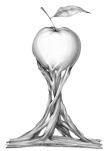  ул. Любен Каравелов „ № 69 	  81-79-48 – зам. -директор				         		                          81-79-47 – канцеларияУТВЪРЖДАВАМ:………………….. ДИРЕКТОР:    /Пепа Марчева/Програма запревенция на ранно напускане на училищеНАСТОЯЩАТА ПРОГРАМА  Е ПРИЕТА  НА ЗАСЕДАНИЕ НА ПЕДАГОГИЧЕСКИЯ СЪВЕТ С ПРОТОКОЛ №  9 / 13.09.2019 г.СЪДЪРЖАНИЕ1.Необходимост от училищна програма2. Мисия и Визия на училището по отношение на превенция на отпадането на ученици3. SWOT анализ3.1.Силни страни3.2. Слаби страни 3.3. Възможности3.4. Заплахи 4. Целева група5. Стратегически  въпрос6. Цели на стратегията7. Задачи и дейности за постигането им1. Необходимост от училищна програмаНеобходимост от въвеждане на система в дейностите по превенция на отпаданетоНеобходимост от готовност за посрещане на нови предизвикателства, свързани с предпоставки за отпадане на ученици социални и икономически фактори, процеси на миграция, честа смяна на местоживеенето и др.)2. Визия на училището по отношение на превенция на отпаданеПрограмата  се основава на:Мисията на ОУ „Л.Каравелов” : чрез иновативно, гъвкаво и личностно-ориентирано обучение:учениците да получат пълноценни знания, умения и компетентности;да се изградят като свободни и морални личности, способни да живеят и работят заедно, да общуват помежду си, да поемат отговорности в демократично гражданско общество;да развиват творческите си заложби и способности;да изградят умения и навици за здравословен начин на живот;училището да се утвърди като конкурентноспособен и привлекателен център за всички деца от района, подлежащи на задължително обучение.Визията на ОУ «Л.Каравелов» като училище, осигуряващо  ефективна, качествена и достъпна подкрепа за деца и ученици, застрашени от отпадане, която осигурява пълноценна личностна реализация в училищния живот. Обучение в областта на информационно-комуникационните технологии;Разнообразни дейности, насочени към удовлетворяване  на желанията и потребностите на учениците; модулно обучение Съчетаване на класноурочни, извънурочни и извънкласни форми на обучение и възпитание;Висококвалифицирани и мотивирани учители, работещи като екип от отговорни и развиващи се личности, проявяващи толерантност, загриженост и зачитане на човешкото достойнство;Работа с талантливи деца;Работа с деца в неравностойно социално положение;Работа с деца със специални образователни потребности;Работа с деца с различна етническа принадлежност;Уютна и функционална образователна среда.3.SWOT анализ:3.1.Силни страни:Квалифицирани учителиИнтерактивни методи на обучение, използване на ИКТНаличие на съвременна техника и  интернет достъп във всяка учебна стаяИзвънкласни дейностиВъзможности за изяваСъздаване на приятелска средаДобра материална база нов учебен корпусРабота по проекти и модули Безплатни закуски I-IV класБезплатни учебници I-VII класИзвършване на дейности по превенция на отпаданетоДейно участие на учениците в общоучилищния животКабинетна организация на обучението в прогимназиален етапУчилищно настоятелство и Обществен съвет, съпричастни към решаването на училищни проблеми;Липса на отпаднали ученици 3.2.Слаби страни Липса на регистър на ученици, застрашени от отпаданеНедостатъчна роля на ученическото самоуправление за създаване на подкрепяща среда за ученици, застрашени от отпаданеНедостатъчно ефективно взаимодействие училище – родителиСлаба посещаемост от страна на учениците в часовете за консултации. Недостатъчно привличане на местните медии за рекламна дейност на училището; 3.3.Възможности- кандидатстване по различни проектни предложения, насочени към финансиране на превантивни по отношение на отпадането дейности- ранно идентифициране на децата в риск чрез проучване на потребностите и интересите на децата в риск- нови форми за  по–голямо ангажиране на родителите- действено ученическо самоуправление- ефективно включване на училищните и ресурсите на местната общност при реализиране на дейностите за превенция на отпадането от училище- обучение на педагогическия екип да идентифицира и решава социалните, образователните, поведенческите и други проблеми, които поставят децата в риск да отпаднат от училище- разработване и прилагане на обучителни, извънкласни и извънучилищни програми за мотивиране и задържане на децата, консултиране, професионално ориентиране и чрез активна работа със семейството-поддържане на база данни, индивидуално портфолио, индивидуални програми за всяко застрашено дете-периодична оценка и актуализиране на мерките-Разширяване на връзките с извънучилищните институции3.4.Заплахи Недостатъчно грижи и заинтересованост от страна на родителитеЛипса на ефективни санкции за родителитеНисък жизнен стандарт на част от населениетоПроблеми в семействата, водещи до отпадане на деца от училищеЛипса на финасови възможности за подкрепа на застрашени от отпадане децаНегативно влияние на приятелската среда, на „улицата”Липса на подкрепяща среда около училищетоМиграционни процеси, честа смяна на местоживеенето4.Целева група Ученици от I до VII клас, които са застрашени от отпадане по различни причини – за които съществува обективен риск от социално изключване и липсват форми за социална подкрепа;В по-общ смисъл целевата група включва всички ученици от училището като смисъл на превенция.5.Стратегическият въпрос, на който търси отговор настоящия документ Кои са  причините за ранно напускане на училище и кои са  правилните стратегии и мерки, за да се предотврати? 6.Цели :Обща цел – Създаване на подкрепяща среда за учениците  в училищеПодцели:Изграждане на мотивация за посещение на училище и участие в живота на училищната общностИндикатор за постигане – неизвинени и извинени отсъствия (намаляване)Създаване на положителни нагласи към учебния процес Индикатор за постигане – успеха на застрашените ученици 7.Задачи и дейности за изпълнението им.Изработване ежегодно актуализиране на регистър на застрашените от отпадане децаРегистърът се води от Комисията по превенция на ранно напускане  по информация, подадена от класните ръководителиВключване в плана на училищния ученически съвет дейности за създаване на подкрепяща средаВключване в плана на Комисията на дейности за превенция на отпадане и работа с деца в рискПроучване чрез анкети и др. методи на желанията за участие на учениците в извънкласни дейностиСформиране на нови групи по извънкласни дейности в зависимост от желанията.Класните ръководители, и членовете на ученическия съвет мотивират застрашените от отпадане деца да се включат в избрани от тях форми.Прилагане на нови подходи в работата с родителите – алтернативни родителски срещи, активно включване в общи дейности, родителите- партньори на училището; работа на училищното настоятелство с родители на застрашени от отпадане децаПовишаване на социалните умения на ученическия съвет и ученическите класни съвети за подкрепа на съученици в риск- организиране на тренинги.Установяване на ефективен диалог училище - външни институции, имащи отношение по проблемаОрганизиране на благотворителнии акции за подпомагане на застрашени и социално слаби децаСъздаване на годишен училищен календар за извънкласни дейности и изяви / Включени към Годишния план на училището/В каледара се вклюват училищни конкурси и състезания, чествания, празници, и др. Мотивиране на застрашените от отпадане ученици да се вклюват в зависимост от възможностите и подготовката си.Мотивиране на педагогическия персонал за допълнителна работа по превенция на отпадането.